ГАОУ ДПО ВО Владимирский институт развития образования имени Л.И.Новиковойкафедра начального образованияТехнологии дистанционного обучения младших школьников(методические рекомендации для учителей начальных классов)Владимир, 2022Технологии дистанционного обучения младших школьников – Владимир: ГАОУ ДПО ВО ВИРО, 2022.- 35 с.Авторы-составители: М.В. Васильева, доцент кафедры начального образования.Е.А. Гусарова, учитель начальных классов МАОУ СОШ №2 г. Владимира.	 Методические материалы содержат анализ новых цифровых платформ, способы их применения в условиях современной школы. Организационно - методическая работа в применении ИКТ технологий направлена на формирование мотивации на работу с учащимися  и их родителями в условиях вынужденной самоизоляции.       Кафедра начального образования выражает благодарность за плодотворное сотрудничество и обобщение опыта работы по теме «Формирование информационно-компьютерной грамотности с использованием технологий дистанционного обучения младших школьников» учителю начальных классов» высшей квалификационной категории, МАОУ СОШ №2 г. Владимира Е.А. ГусаровойСодержаниеВведение. ………………………………………………………………..4 - 5Формирование мотивационного  компонента учащихся и их родителей при работе с дистанционными технологиями в начальной школе……………...........................................................................5-14Обзор основных цифровых платформ в работе с детьми младшего школьного возраста.………………..............................................15-17Методические рекомендации для работы в СЭДО Владимирской области…………………………………………………………….17-25Вариативность в организации обучения с помощью дистанционных технологий………………………………………………………..25-33Список литературы…………………………………………………34-35ВведениеЭкстренный перенос обучения в дистанционный формат в условиях пандемии имеет существенные отличия от правильно спланированного учебно-воспитательного процесса в школе. Учителя вынуждены организовывать учебный процесс посредством дистанционных технологий обучения на основе различных способов доставки электронного контента и доступных инструментов коммуникации обучающихся и учителей в электронной информационно-образовательной среде (СЭДО).Понимание отличий онлайн-обучения от других существующих образовательных технологий, таких как дистанционное обучение, смешанное обучение, мобильное обучение и др., позволяет проводить сравнительный анализ эффективности обучения в разных форматах и судить о преимуществах и недостатках той или иной технологии.Проведенные экспериментальные исследования, в том числе и в России, доказали, что эффективность онлайн-обучения оказывается не ниже, а в некоторых случаях даже превосходит, традиционное очное обучение по образовательным результатам.Формирование мотивационного  компонента учащихся и их родителей при работе с дистанционными технологиями в начальной школе Важной составляющей процесса обучения детей  младшего школьного возраста является учебная мотивация. Познавательная мотивация побуждает ребенка к учебной деятельности, направляя его к достижению той или иной  поставленной цели. Особую остроту  проблема формирования мотивации приобретает в том случае, если речь идет о быстро меняющихся методах и условиях современного обучения. Вынужденная изоляция во время пандемии сделала необходимым активное внедрение дистанционных методах обучения. В данный период времени резко снизилась учебная мотивация у младших школьников, так как изменение условий, отсутствие зрительного, слухового, тактильного контакта с одноклассниками и учителем, часто паническое состояние родителей, все эти факторы сработали на это резкое снижение познавательной активности школьников.Термин «мотивация» впервые был  употреблен А. Шопенгауэром в статье «Четыре правила достаточной причины» (1910) и трактовался им, как «смысл деятельности, сопровождающийся положительными, либо отрицательными эмоциями». В настоящий момент науке известно  множество определений данного понятия. В развитие современного понимания мотивации, как неотъемлемой части процесса обучения,  большой вклад  внесен Б.Г. Ананьевым, Л.И. Божович, З.И. Васильевой, А.К. Марковой, Г.И. Щукиной, И.А. Зимней. В результате проведенных педагогических и психологических исследований мотивация  стала пониматься как сложное объединение, «сплав» движущих сил поведения, открывающийся субъекту в виде потребностей, интересов, влечений, целей, идеалов, которые непосредственно детерминируют его деятельность. Анализ отечественных  исследований показал, что изучение мотивации чаще всего осуществлялось в структуре общего педагогического процесса обучения, но остается мало изученный процесс формирования мотивации в свете дистанционных методов обучения, в цифровой педагогике.Именно правильная мотивация ученика, проводящего  большую часть времени в самостоятельном онлайн - освоении материала, должна опираться на сформированные высшие психические функции.. Для этого необходимы концентрация внимания, настойчивость, желание учиться.в дистанционном обучении многие виды традиционной мотивации работают не так эффективно, как в традиционной школе. Хотя многое кардинально меняется в дистанционном режиме обучения и приобретают особое значение. Вот на них и следует опираться педагогам.
В своей книге, исследуя вопросы взаимодействия человека и компьютера с целью обучения и повышения своей квалификации, автор книги «Основы андрагогики» Василькова Т. А.  выдвигает основные мотивы работы взрослого человека с компьютером: материальные, способствующие повышению доходов человек; социальные, помогающие повысить социальный статус; внутренние, служащие стабилизирующим моментом;  страховочные, повышающие конкурентоспособность в профессиональной сфере; самоутверждающие, способствующие саморазвитию и получению признания; досуговые, обеспечивающие получение удовольствия от интересного общения, отдых от домашней рутины. У детей младшего школьного возраста мотивы приближаются к досуговым и могут остаться таковыми на долгое время.Большинство учащихся 1 класса знакомы с компьютером на уровне геймеровских игр, но меньшая часть могут им пользоваться как инструментом для обучения. Хотя внешние мотивы и эмоции этого взаимодействия вначале работы высоки, но ежедневное освоение и использование с целью обучения носит крайне неустойчивый характер.Эти выводы были подтверждены и исследованиями  зарубежных психологов Дж. Келлер (1987), Т. Гао, Дж. Леман (2003), Б. Такман(2007), Дж. Виссер, Т. Пломп, Амиролт, Куипер(2002), Ч. Шлоссер (2008), которые писали о  мотивации дистанционного обучения студентов и  старшеклассников.Джон Келлер разработал модель формирования мотивации студентов к дистанционному обучению: вызов внимания, как поддержание интереса на протяжении занятия ( смена ВД, вариативность заданий); релевантность, как помощь в осознании конкретной пользы от обучения лично для каждого ученика; уверенность, как точное определение сроков выполнения заданий, чёткая организация структуры курса, регулярное предоставление сведений о качестве выполненных работ и «индивидуализированных комментариев тьютора на выполненные задания»; удовлетворённость как качественное выполнение заданий в рамках курса.Учителю необходимо создать следующие условия для этого: минимизировать страх ученика перед новой методикой обучения; создание атмосферы сотрудничества с другими учениками и с собственными родителями; помощь семье в организации самостоятельной работы ученика; практика «позитивного оценивания», при которой учитель отмечает и комментирует достижения ученика, а ошибки ученик фиксирует сам.Предварительная организационная работа классного руководителя: провести мониторинг способов связи и каналов коммуникации с каждым ребенком, определить технические возможности семьи;собрать заявления от родителей и совершеннолетних учащихся на согласие временно перейти к дистанционной форме обучения;сообщить учащимся (родителям) адреса почтовых ящиков учителей-предметников для направления выполненных заданий и т.д.Способы формирования мотивации к дистанционному обучению, требующие от учителя внесения определенных корректив в процесс. Модульное изучение предмета – внесение изменений в учебно-тематическое планирование, ориентируясь на формирование определенного навыка обучения и индивидуальное увеличение времени формирования навыка. Введение права выбора, который будет соответствовать и поддерживать уровень любознательности».  Выделение SMART-целей, которые опираются на следующие принципы: ясность — быть понятными исполнителю, соответствовать своему направлению; сложность — выступает в роли вызова и мотивирует; обязательность и ответственность за результат; обратная связь — позволяет понять, насколько эффективно вы двигаетесь к цели; комплексность — цели бывают многоуровневыми, но для их достижения потребуется больше времени.Чаще использовать практикоориентированные цели, виды заданий, направленные на исследование (проектная деятельность).Мотивирующая среда, включающая положительную оценку родителей, педагога, одноклассников.Актуализация содержания на основе разноуровневых заданийВозможность формирования собственных запросов к содержанию, вопросов для учителя и одноклассников.Однако, в дистанционном обучении есть свои нюансы. Ребенок не может сравнить свои достижения с успехами других детей. Она будто заперта в собственном онлайн пространстве. Единственным критерием ее успешности является результат оценивания учителем. Иногда это просто количество набранных в тесте баллов. Но ребенку важна так же и более развернутая характеристика его ответа. Вот здесь дистанционное обучение имеет значительные преимущества перед обычной школой, где учитель и ученик ограничены временем урока, и учитель просто не успевает дать качественную оценку усилий ученика. В онлайн-школе это возможно. Ни учитель, ни ученик не ограничены во времени. Важную роль приобретает диалог между учителем и учеником. Как письменное, так и устное онлайн-общения. Нужно, чтобы ученик получал качественную обратную связь. Это дополнительно стимулирует его.Начинайте занятие с установки контакта. Проведите простую перекличку в чате, задайте интересный вопрос. Отлично, если заведете вместе с учениками собственные ритуалы приветствия. А еще - придумаете мемы, стикеры для обмена настроениями. Обсудите с учениками кодекс поведения на дистанционных занятиях.  когда включать и отключать микрофоны, что значит "поднять руку«;что можно и чего нельзя писать в общем чате;каков дедлайн - срок сдачи заданий; можно ли выбрать разный объем и уровень сложности. Кодекс или правила выложите для всеобщего обсуждения, а затем - проведите открытое голосование. Поправки приветствуются! Нужна регулярная обратная связь. Как для всего класса, так и персональные чаты, обсуждение выполненных заданий. Напоминаем детям, что они - класс, ставим общие цели, организуем работу в группах. Похвалы и замечания на дистанте - отдельная песня. Помните: учитель оценивает только конкретные действия. То, как сделано задание, выполнен тест, создан творческий продукт. Опираемся на факты. При организации синхронной формы обучения при работе в скайпе, в чатах: Делайте небольшие перерывы "на печеньку": все равно дети потащат к монитору вкусняшки. Лучше не пускать этот процесс на самотек, а выделить 3-5 минут на перекус.   В это время можно продолжать общение в жанре свободного обсуждения. Нужно выделить время и на динамическую паузу - разминку или танец у экрана. Пусть сами ученики подберут музыку, составят комплекс полезных упражнений или подготовят короткий "выпуск новостей". Можно сделать дежурства по классу: дежурные проводят перекличку, выбирают тему дня, отвечают за хорошие новости и физкультминутки. Обязательно задействуйте реально интересные детям ресурсы.Ученикам можно передать некоторые бразды управления цифровой средой. Назначьте администратора, ассистентов: пусть делают рассылки, обеспечивают запись, создают клипы, объясняют всем, как прикреплять к заданию видео или вставлять фон в Zoom. Дайте ученикам почувствовать свое цифровое превосходство!Как бонус - ваш авторитет только вырастет. А некоторые "крепкие орешки" раскроются с новой стороны, станут вашими помощниками.Выступайте с интересными инициативами, тормошите всю семью! Соберите желающих на вечернюю встречу в Zoom, устройте конкурс семейной декламации, пригласите родителей на лекторий с участием психолога. Рассылайте полезные советы, мудрые цитаты, списки книг для семейного чтения.Работа в группах дает возможность учителю создать для ребенка ситуацию успеха рядом со сверстниками. Виртуальный ученик может показать себя одноклассникам, поспорить с ними, увидеть и услышать их мнение о своих достижениях в живом общении. Сравнения и соревнования - это одна из традиционных форм мотивации. Часто используется родителями и педагогами стимул в обучении - это страх. Этот метод базируется на том, что ребенок боится, что, не выполнив какую-то работу, получит нежелательные последствия. Допустим, родители лишат ребенка каких-то благ. Не позволят ему играть в компьютерные игры, ограничат его самостоятельность. Это система кнута и пряника.Страх в какой-то степени мотивирует ребенка. Но это мотивация низкого качества. В этом случае ребенок выполняет задание недобросовестно, не для того, чтобы получить знания, а для того, чтобы не быть наказанным. Страх, материальные стимулы, оценки, прогнозы на будущее, соревнования, борьба за первенство - это факторы внешней мотивации, они нестабильны и часто ориентированы на негативные стороны личности (зависть, тщеславие, жадность).Стойкий эффект имеет внутренняя мотивация, осознанное и радостное стремление к знаниям, как к источнику бесконечного развития, самореализации, поиска и достижения сопутствующего успеха. Такую мотивацию можно назвать когнитивной мотивацией.
Осознанная (когнитивная) мотивацияВ дистанционном обучении главную роль играет когнитивная мотивация. То есть мотивация осознанного действия. Когда ребенок выполняет работу не за страх и не для того, чтобы выделиться из ряда сверстников или получить вознаграждение, а для того, чтобы получить знания. Стать умнее, расширить свои горизонты, подняться в своем личностном развитии.
Это наиболее сложная мотивация для ребенка, который еще не осознает себя самостоятельной личностью, не понимает своего места в социуме, не понимает, как знания из биологии или физики могут помочь ему стать успешным и счастливым. Поэтому задача учителя найти эти стимулы. Повысить его мотивацию.Как это сделать? Это уже вопрос техники педагогического мастерства. Самое главное в любом учебном процессе поддержания интереса к предмету, который преподается. Очень часто учитель хочет максимального углубления в свой предмет и насыщает уроки лишней и тяжелой информацией. И если на обычном уроке в традиционной школе он может видеть непосредственную реакцию своих учеников и корректировать подачу материала, то в виртуальном - это возможно только постфактум, когда учитель увидит результаты выполнения тестовых заданий. сложная информация, используемая без учета возрастных и психологических особенностей ребенка, не способствует его внутренней мотивации. Задача учителя-сделать материал максимально доступным. И в то же время интересным, наглядным и стимулирующим к расширению знаний. Всегда более выигрышными являются уроки иллюстрированые и, те, которые побуждают ребенка к сотворчеству, к поиску. Превращают его не просто в «поглотителя» готовой информации, а в исследователя, который сам открывает законы, производит теории, докапывается до сути.С другой стороны, обучение не может быть постоянным развлечением. Иногда, а точнее часто оно требует усилий (умственных, физических, психологических). И ребенку рано или поздно придется с этим смириться. Чтобы не искать легких путей, не получая никакого результата от просмотра красивых мультиков или веселых картинок. Как мотивировать ребенка к самостоятельной работе и обучению?
Это достаточно сложный вопрос часто становится для родителей главным критерием при выборе учебного заведения. Им хотелось бы, чтобы ребенок учился с удовольствием и легко. Ученик всегда больше заинтересован в том обучении, которое ему нравится и которое демонстрирует его успешность. Он может задать вопрос: «Для чего нужно учиться?» если будешь хорошо учиться, я тебе куплю ... я тебе позволю ... я тебе дам ... ты сможешь ... « – так родители иногда привлекают свое чадо в сети обучения. К сожалению, дети не воспринимают пословицу «Без труда не выловишь и рыбку из пруда», по той простой причине, что им не нужно работать для добычи рыбки. Зачем напрягаться? Все у них есть. И вкусная еда, и развлечения, и любимые игрушки, и престижные гаджеты. Родители не дают им возможности мечтать, они быстро и без проблем осуществляют любое детское желание. Это неправильно, потому что обесценивает желаемое. То, что дается легко и всегда доступно, никогда не станет предметом борьбы за его обладание. Не заставит человека почувствовать радость от достижения результата. И наоборот, чем менее доступными что-то, тем больше желания у человека этого достичь, добиться, получить. конечно, мотивировать ребенка можно и с помощью материальных стимулов, и с помощью обещания новых возможностей, которые ребенок получит в обмен на свои успехи в учебе. Это могут быть достаточно сильные стимулы, но они временные. Когда ребенок достигнет покупки планшета, велосипеда, скутера и т. д., он перестанет учиться. То есть для того, чтобы он продолжал учебу, отцу придется находить новую приманку. Материальный стимул мотивирует на достижение ситуативного результата. А нам нужно добиться того, чтобы мотивация была устойчивой, внутренней и не зависела от наличия велосипеда и других интересных гаджетов.Какие внутренние мотиваторы можно использовать?Получение знаний нужно для осуществления мечты, получение знаний делает тебя самостоятельным.Получение знаний расширяет пространство твоего существования, получение знаний поможет тебе найти свое место в жизни, свое призвание, получение знаний научит тебя быть счастливым, получение знаний приносит человеку уверенность в себе, радость, счастье.
Факторы, которые могут способствовать мотивации:Вера в себя. (Я смогу это! Я достигну высокого уровня! Я заставлю себя это сделать! Я пойду до конца!)Осознание своих способностей как недостаточно развитых. Мое незнание-постоянный стимул к развитию. (Мне еще не удается решить эту задачу, необходимы дополнительные знания! Я еще не умею писать сочинение на должном уровне, но хочу научиться!)Грамотная похвала.Роль родителей:Значительное влияние на развитие мотивации обучения могут оказывать родители. Для формирования положительной мотивации родителям можно опираться на следующие советы педагогов:
• интересоваться делами, учебой ребенка;• помогать при выполнении домашних заданий в форме совета, не подавлять самостоятельность и инициативность;• объяснять ребенку, что его неудачи в учебе - это недостаток приложенных усилий (что-то не доучил, не доработал);• чаще хвалить детей за их успехи, тем самым давать стимул двигаться дальше.Роль ученика:Каждый ребенок имеет свои природные задатки, которые можно развить или загубить, если не будет их развивать. Развивая то, что имеет, человек приобретает новые задатки, которые помогают ему достичь успеха. Если человек не идет вперед в своем развитии, она даже не стоит на месте, а начинает деградировать. Особенно это заметно в современном стремительном мире, где ежедневно происходит тысячи открытий. Стоять на месте нельзя! Но для того, чтобы ребенок это понял, нужны:
• энтузиазм. Заинтересованность ребенка в результате - внутренняя мотивация. Почему мне это нужно? Для чего? организация процесса так, чтобы он захватывал. Как, когда, сколько времени на это потратить?В дистанционном обучении роль ученика огромна. Можно сказать, она доминирует над ролью взрослого, который может контролировать, заставлять, стимулировать, но это никогда не будет иметь эффекта, если сам ребенок не разовьет свою внутреннюю когнитивную мотивацию к обучению. Задача взрослого - помочь ему это сделать.Все перечисленные факты, свидетельствуют о необходимости использования специальных методов развития мотивации для младших школьников дистанционным технологиям как отдельного направления, включенного в процесс формирования учебной мотивации в целом.Обзор основных цифровых платформ в работе с детьми младшего школьного возрастаСуществует множество онлайн-платформ, с помощью, которых возможен обмен информацией между учащимися и преподавателями. Каждая из них имеет свои особенности.Zoom – популярное приложение, дающее возможность проведения видеоконференций. Доступ возможен по ссылке или по уникальному коду. Существует опция «зал ожидания» – т. е. любой посетитель конференции должен подождать, пока его запустит учитель. Это защищает от анонимных шутников. Есть возможность использования электронной доски, текстового чата, демонстрации экрана. При бесплатном использовании – конференции по 40 минут.Discord – голосовой и текстовый чат с возможностью подключения видео. Учителем создается канал, к которому по ссылке подключаются учащиеся. В назначенное время происходит конференция.Skype – широко известное приложение для видео и текстового чата.Учи.ру, ЯКласс, Российская электронная школа – схожие интернет-платформы, на которых учитель может выкладывать готовые задания либо создавать свои. Требуется регистрация.Решу ЕГЭ – сайт, известный в первую очередь выпускникам. Разработчики с началом массового перехода в онлайн-формат создали раздел «Школа», в котором учитель может создать неограниченное количество курсов для учащихся и разместить свои материалы и задания. Обратная связь – на этой же платформе.К сожалению, и образовательные платформы были не готовы к такой нагрузке, поэтому начались проблемы технического характера:        зависание платформ        невозможность подключиться к урокам        некорректная работа функций платформы        прерывание урока.Все эти проблемы создают учителю дополнительные трудности..	Основная деятельность при дистанционном обучении в начальной школе была проведена на образовательной платформе учиру. На этой платформе есть интерактивные задания и электронные составляющие УМК к нашей программе, что было очень важно. И вторая платформа – Якласс. На этих платформах имеются тренажеры для самопроверки знаний. Использование платформ учи ру, Якласс, Zoom, Skype с учениками именно начальной школы возможно только с участием родителей. Но презентации нового материала, объяснения нужно проводить в группах, фронтально. Созваниваться с каждым нереально, у учителя нет таких временных ресурсов. Приходилось записывать видео или искать достойные видео и интерактивные материалы, тренажеры с объяснением и предлагаемой практикой и выкладывать их на страницу нашей группы, которая была организована под дистанционное обучение.	А как проверять задания?Домашние задания проверяла обычным способом, т.е.  ребята отправляли мнефото выполненных заданий в тетрадях по WhatsAppу. Приходилось сохранять в специальных программах и мышкой,  как ручкой, исправлять ошибки и каждому высылать комментарии к ним…И все же главный вопрос: как относительно безболезненно перестроиться на новый формат и сохранить нервы себе и близким?Во-первых, необходимо помнить, что сегодняшняя ситуация мало кому полезна, все находятся в таком же состоянии, что и вы сами. Поэтому в такое нелегкое время нужно относиться с пониманием друг к другу, прощать какие-то случайные неприятные мелочи, не срываться на детях, учителях, родителях.Во-вторых, можно составить план на неделю, на день – будет проще распределить время, если видеть, какие задачи ожидают сегодня или послезавтра.В-третьих, не стоит забывать про физические нагрузки: боли в спине только отбивают желание снова садиться за учебу.В-четвертых, отдых тоже важен: за время карантина можно многому научиться, сделать то, до чего руки не доходили.В-пятых, если режим уже сбит, лучше восстановить его, чтобы освободить от уроков вторую половину дня.И наконец, нежелательно оставлять долги – лучше все сделать раньше срока, зато потом заслуженно отдыхать.Дистанционное обучение можно пережить, если соблюдать все эти простые правила. И тогда вполне возможно, что такая учеба будет даже в радость и ребенку, и родителю, и учителю.Методические рекомендации для работы в СЭДО Владимирской области.После того, как образовательная организация зарегистрировала сотрудников, переходим на сайт СЭДО, вводим логин и пароль.Как создать урок на этой платформе?Для начала нужно создать курс – это школьный предмет (например, русский язык). Работаем по алгоритму:Шаг 1. Слева на панели управления нужно выбрать вкладку «Создать курс».Шаг 2. Заполняем поля курса: Полное название курса – название предмета; Краткое название курса – название предмета и указание класса. Дата начала курса – начало учебного года; Дата окончания курса – окончание учебного года; Описание курса – указываем, для чего предназначен курс, цель, задачи, планируемые результаты;Если необходимо, чтобы другие педагоги увидели ваш курс – ставим отметку «Да» в поле для педагогов;Обязательно оставляем отметку «Да» для обучающихся, иначе они не смогут посетить курс;В поле «Предметы» выбираем необходимый;В поле «Класс» указываем тот, в котором будет проводиться обучение;Обязательно проверяем, чтобы в поле «Убрать в архив» стояла отметка «Нет»;Чтобы приходило уведомление учителям или обучающимся ставим отметку «Да» или «Нет» в следующих полях;Проверяем, чтобы в поле «Разрешить самозачисление» стояла отметка «Нет», тогда только Вы и администратор организации сможете добавлять обучающихся на курс;Шаг 3. Нажимаем «Сохранить».На данном этапе мы создали учебный предмет, а как же внутри него сделать урок?Шаг 1. Нажимаем сверху «Редактировать» (инструмент карандаш).Шаг 2. В появившемся поле выбираем «Добавить раздел». Раздел – это урок.Шаг 3. Заполняем название раздела, т.е. тему урока (для удобства можно в название добавлять нумерацию урока и дату проведения).Шаг 4. Рядом с названием выбираем инструмент «Шестерёнка».Шаг 5. В описании наполняем урок (см. ниже инструкцию, как добавлять картинки, видео, тесты и интерактивные задания внутри урока).Шаг 6. В поле «Ограничение доступа» выставляем даты, с какого числа дети смогут увидеть курс и приступить к его выполнению, и до какого числа у них будет доступ, чтобы прикрепить задание.Как добавлять интерактивные задания в урок?Шаг 1. Переходим на любой сайт с интерактивными заданиями, например, Учи.ру, ЯндексУчебник, LearningApps, Learnis, Yahoo и др. Расскажу на примере LearningApps.Шаг 2. Нахожу или создаю необходимое задание.Шаг 3. Копируем ссылку из поля «Встроить», которое располагается под заданием.Шаг 4. Возвращаемся на платформу СЭДО. Если ссылку просто вставить, то обучающимся придется переходить на другой сайт. Нужно выбрать инструмент «Создать гиперссылку» на панели инструментов под описанием урока и вставить туда скопированную ссылку задания. Тогда это задание автоматически встроится в урок и ученикам не придется переходить на другие сайты.С помощью этого инструмента «Создать гиперссылку» также вставляются в урок картинки и видео из интернета.Как добавить видео с компьютера?Шаг 1. Выбираем инструмент «Вставить медиа-файл»;Шаг 2. Нажимаем «Выбрать из хранилища»;Шаг 3. Выбираем нужный медиа файл;Шаг 4. Нажимаем «Загрузить этот файл».Как составить тест на СЭДО?Шаг 1. Рядом с названием урока выбираем инструмент «Добавить элемент или ресурс» (значок «плюс»)Шаг 2. Выбираем категорию «Тест» и нажимаем «Добавить».Шаг 3. Указываем название теста и добавляем вопросы, для этого выбираем вкладку «Редактирование вопросов и ответов».Шаг 4.  В «Типе вопроса» выбираем «множественный выбор».Шаг 5. В появившемся окне заполняем графы вопроса:Название вопроса;Выбираем, сколько будет верных ответов у данного вопроса, один или несколько;Выбираем, каким образом будут нумероваться ответы;В поле «ответы» записываем формулировку ответов (это могут быть не только слова, но и картинки, добавляются по гиперссылке, как было показано в уроке);В поле «Оценка» указываем процентное соотношение ответа (если вариант ответа неверный, то оставляем колонку пустой, если это единственно верный вариант ответа, выбираем 100%, если 2 верных ответа 50%, 3 ответа 33% и т.д.)Шаг 6. Нажимаем «Сохранить».По такому алгоритму добавляем все вопросы теста и сохраняем. Чтобы учащиеся могли прикрепить выполненные задания к уроку, нужно добавить к уроку «Задание». Описать, что требуется от учащихся, выставить сроки выполнения задания и сохранить.Как добавить обучающихся на курс? (если это не выполнить, то дети не увидят урок)Шаг 1. Зайти на тот курс, на который необходимо добавить учащихся;Шаг 2. Выбрать инструмент «Участники сообщества» (значок со стрелочкой), потом «Группа сообщества» и выбрать необходимый класс или каждого отдельного ученика.Чтобы проверить зачислены ученики или нет, переходим на вкладку «Инструменты» «Группы курса».LearningAppsLearningApps – это сервис с интересными обучающими играми и  интерактивными упражнениями. На данном портале можно использовать уже готовые интерактивные задания, а также создавать новые, по имеющимся шаблонам.Чтобы начать работу в LearningApps, сначала необходимо зарегистрироваться.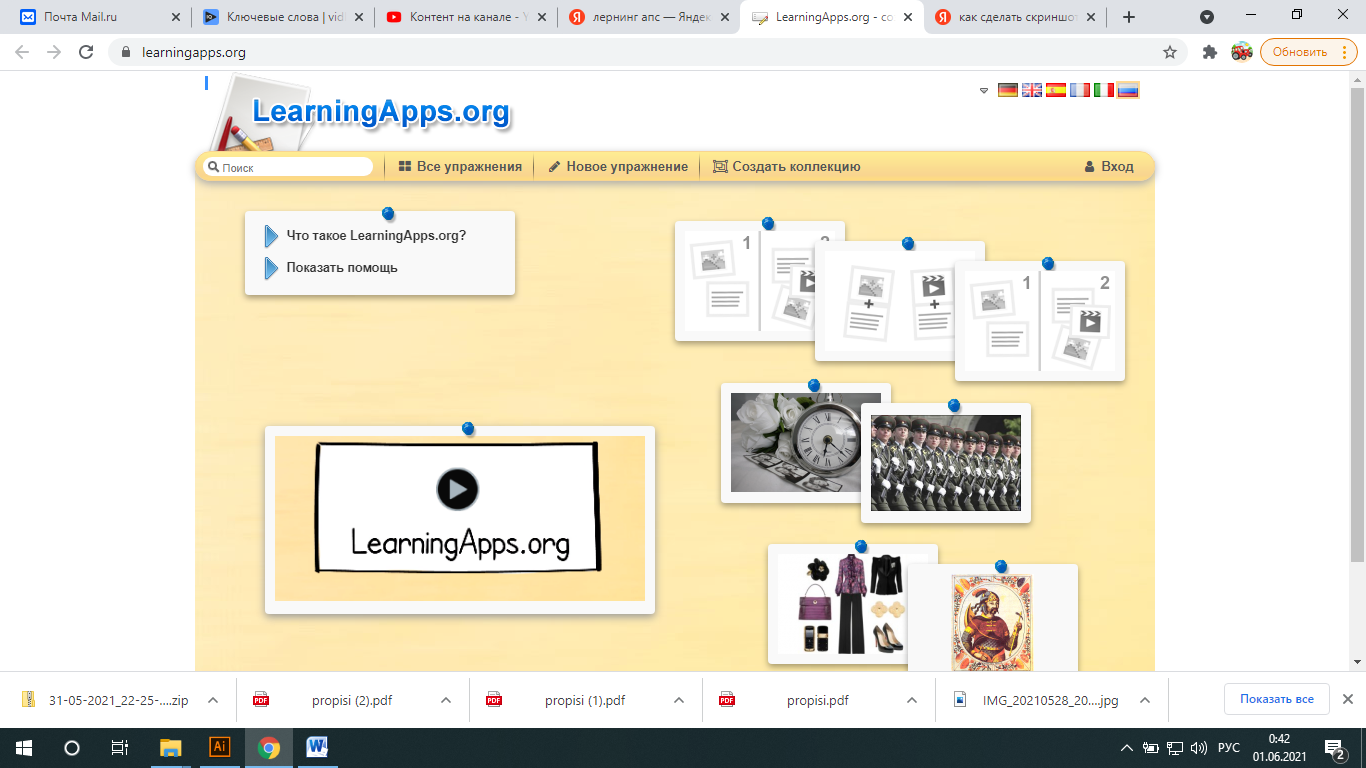 Нажимаем «Вход»«Создать новый аккаунт»Вводим имя, адрес почты, пароль и ставим  о принятии использования условий LearningApps.После регистрации заходим в личный кабинет и приступаем к работе.Чтобы использовать готовые упражнения, нажимаем «Все упражнения».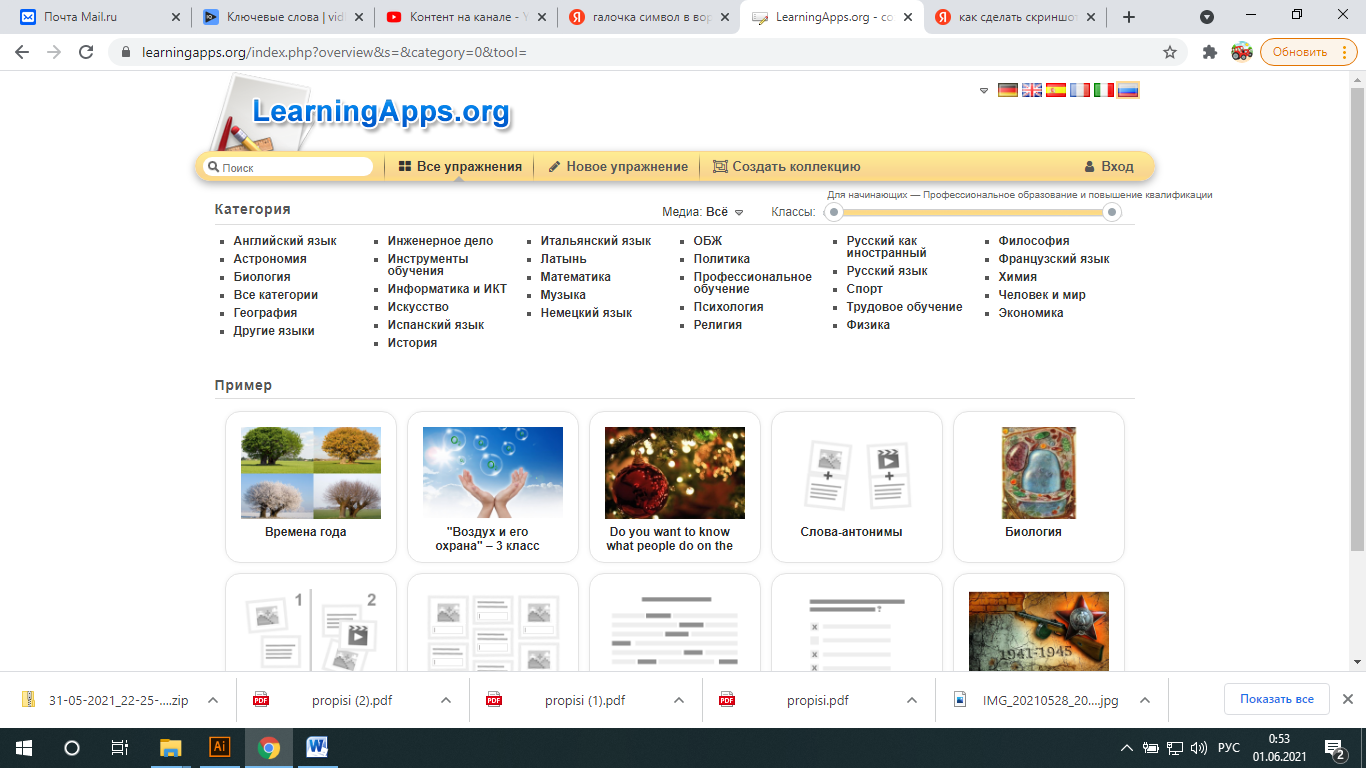 Далее ищем подходящие упражнения либо по названию предмета, класса и основных тем, либо в поисковой строке сразу указываем необходимую тему и класс (если требуется уточнение).После того, как упражнение выбрано, внизу появляется несколько ссылок для его использования. Но прежде, чем его отправлять и использовать в работе, необходимо сохранить в «Моих упражнениях», где его можно просто сохранить или видоизменить. Это необходимо для того, чтобы при удалении упражнения его создателем, оно сохранилось у вас в «Моих упражнениях».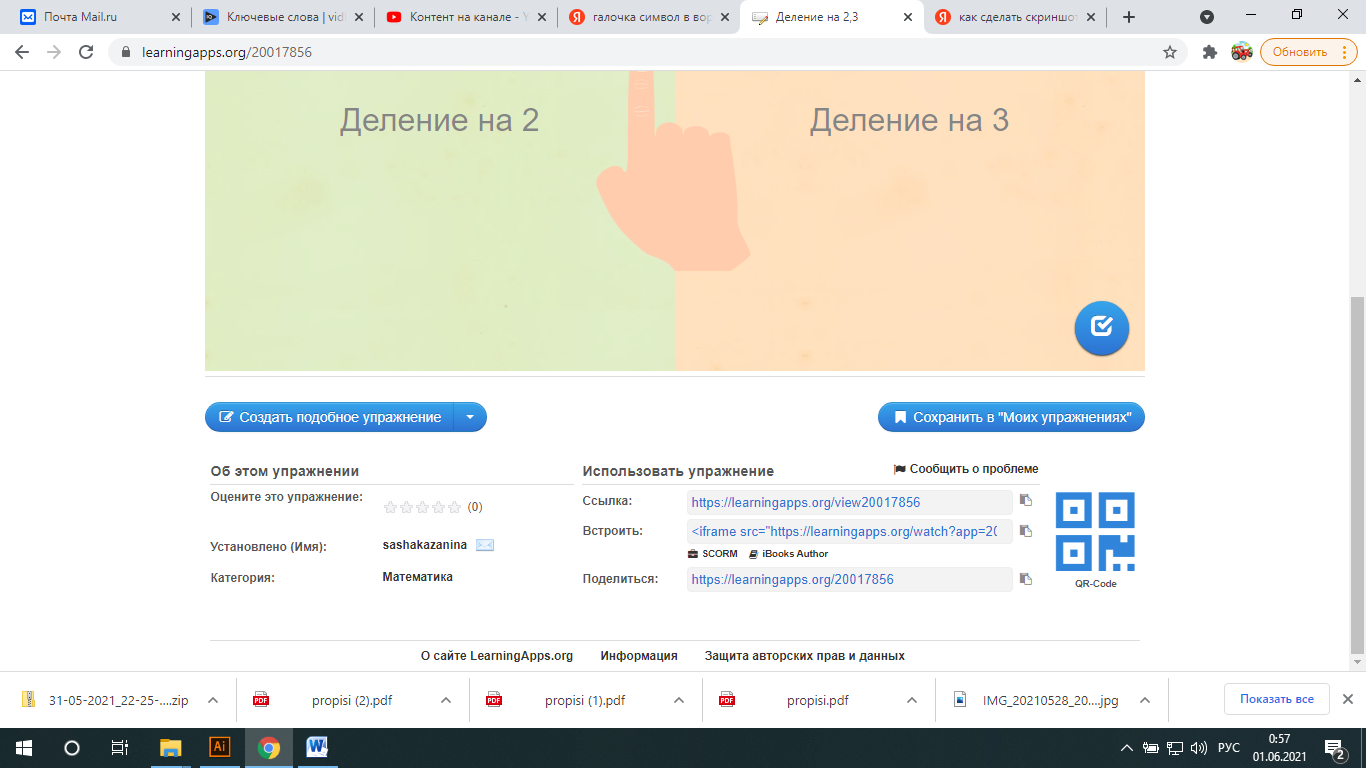 Если ссылку неободимо сразу отправить учащимся или коллегам для перехода на этот сайт, то копируем ее либо из поля «Ссылка», либо из поля «Поделиться». А если это упражнение необходимо встроить на другую образовательную площадку, то копируем ссылку из поля «Встроить».Чтобы создать свое упражнение, переходим к вкладке «Новое упражнение» вверху страницы.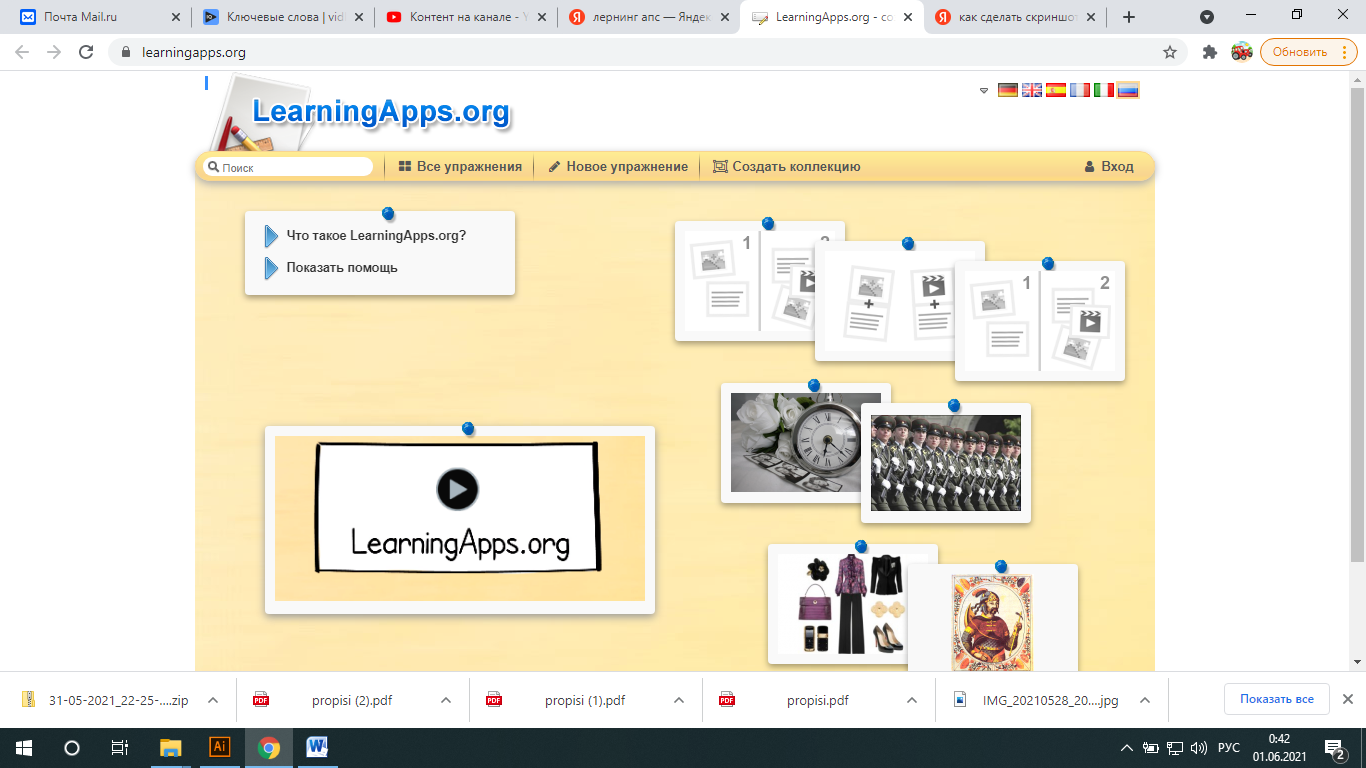 Выбираем подходящий шаблон из предложенного списка: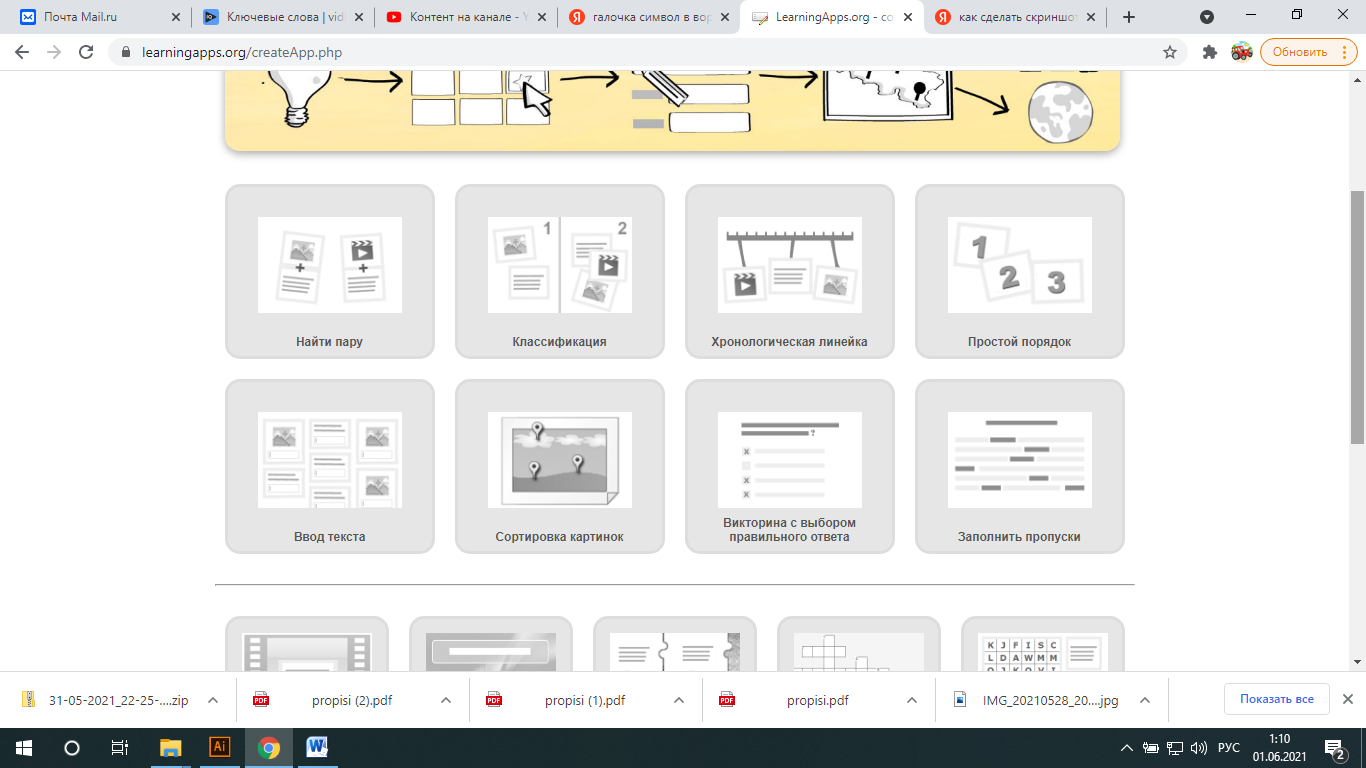 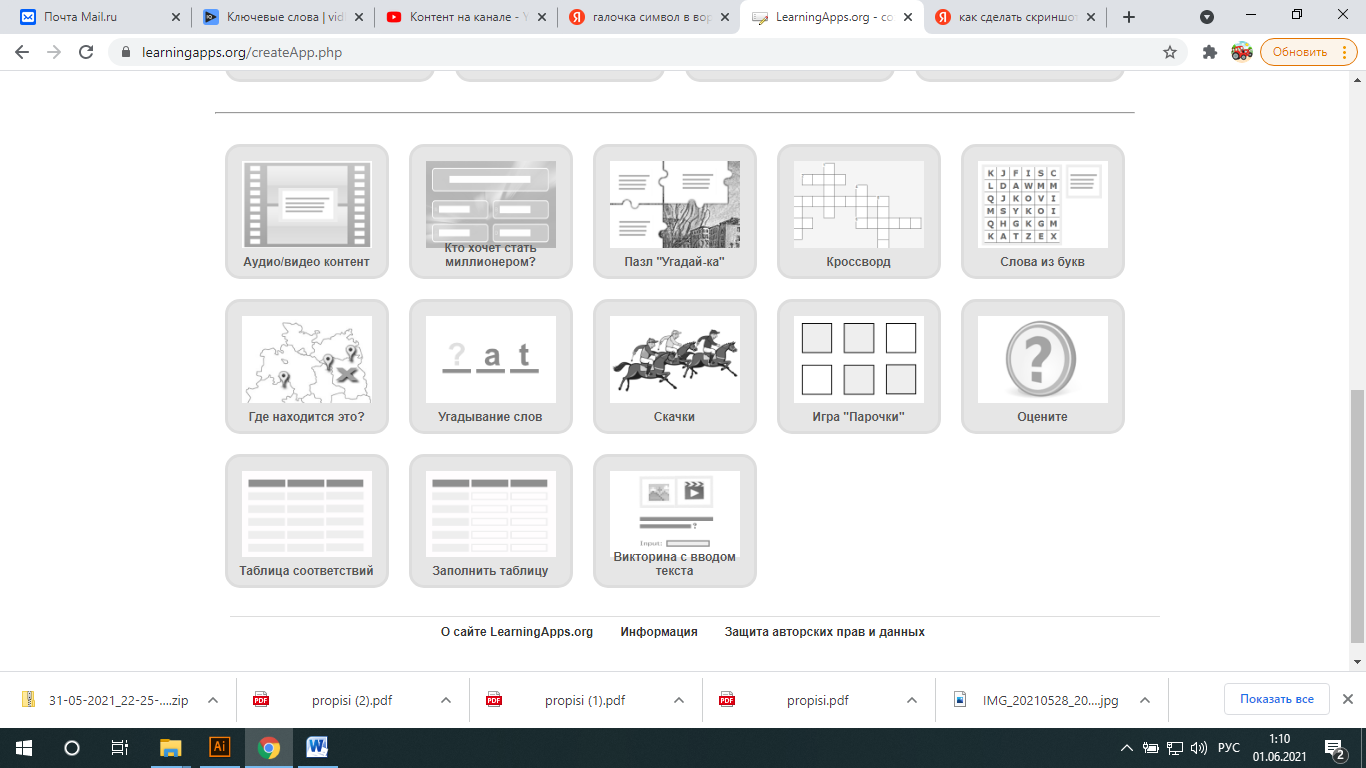 Заполняем шаблон учебным материалом и отправляем учащимся для выполнения по алгоритму, описанному выше.А как же узнать верно ли обучающиеся выполнили задания? И приступали ли к их выполнению? Для этого необходимо зарегистрировать в LearningApps всех учащихся.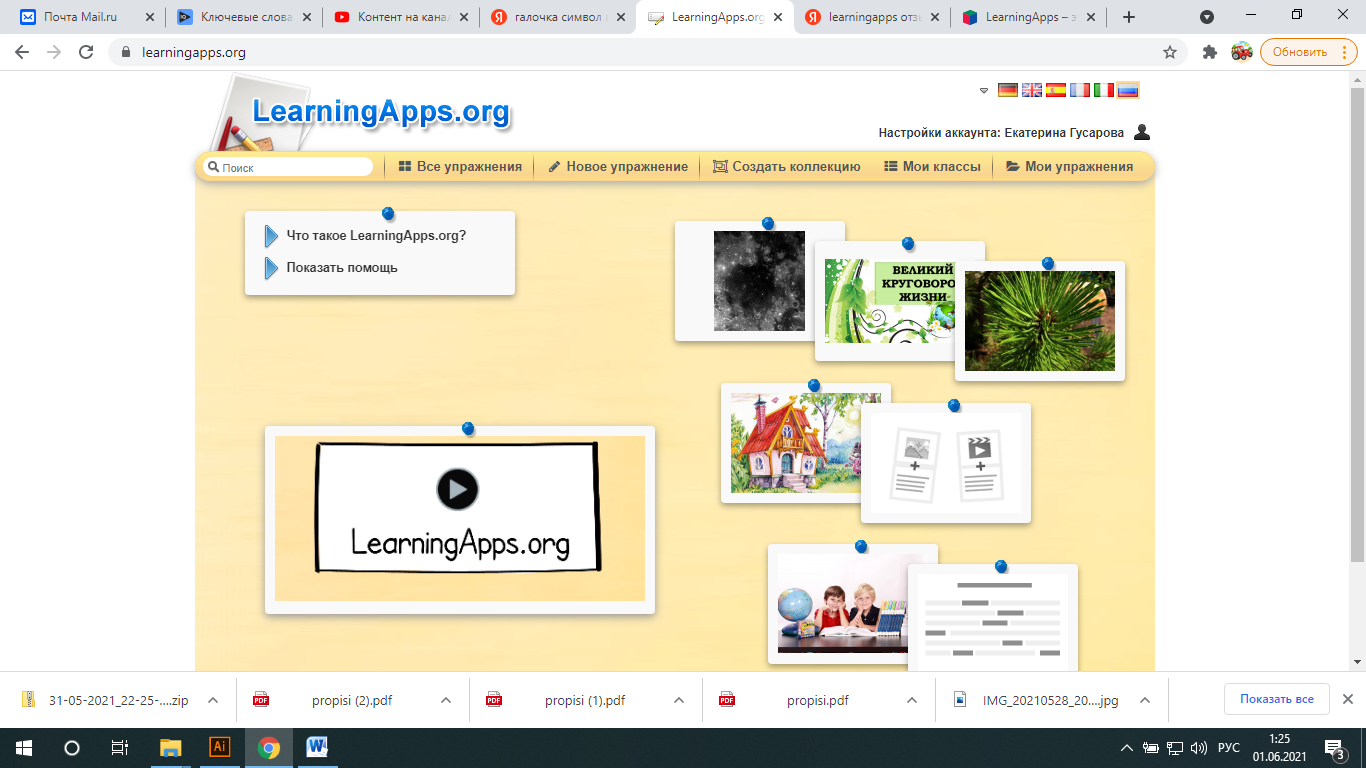 Выбираем вкладку «Мои классы».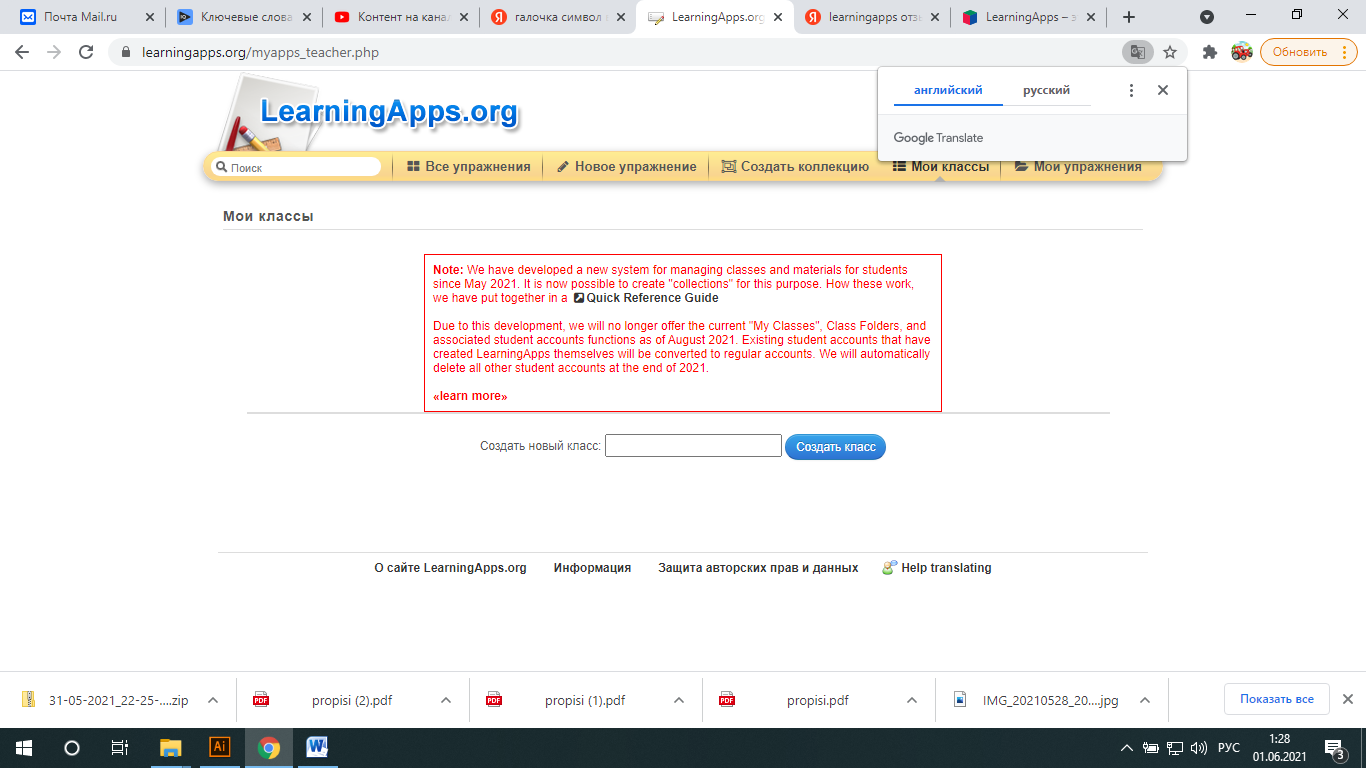 Вводим название класса.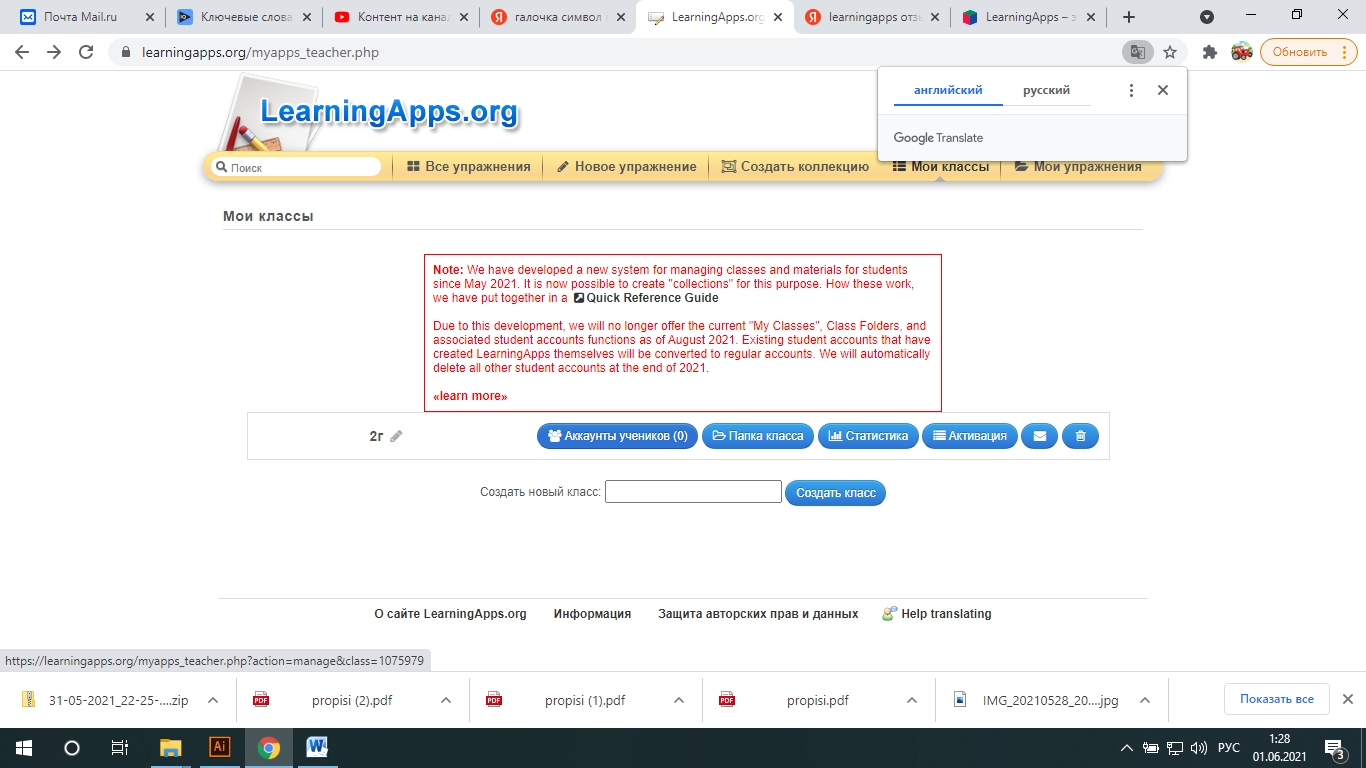 Выбираем «Аккаунты учеников».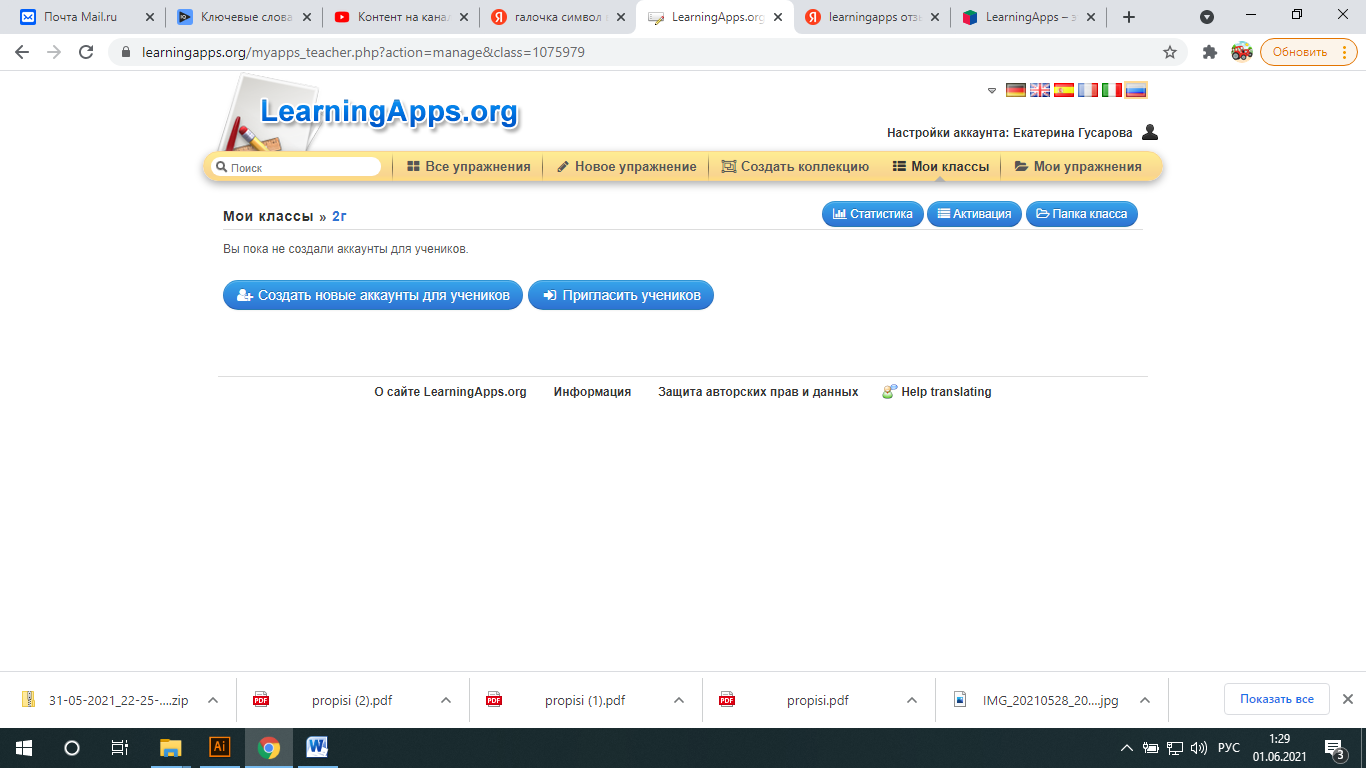 Далее выбираем «Создать новые аккаунты для учеников».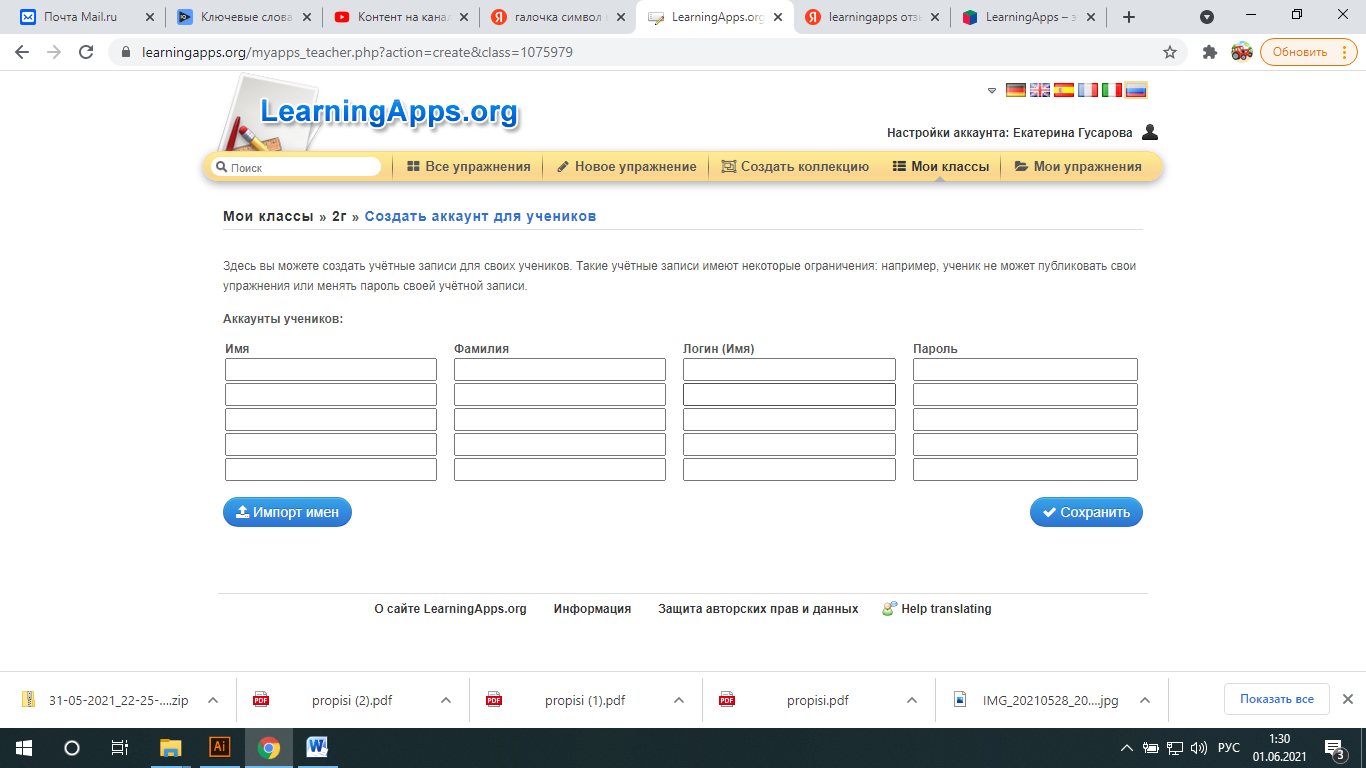 В появившихся полях вводим имена и фамилии учеников, логины и пароли генерируются автоматически.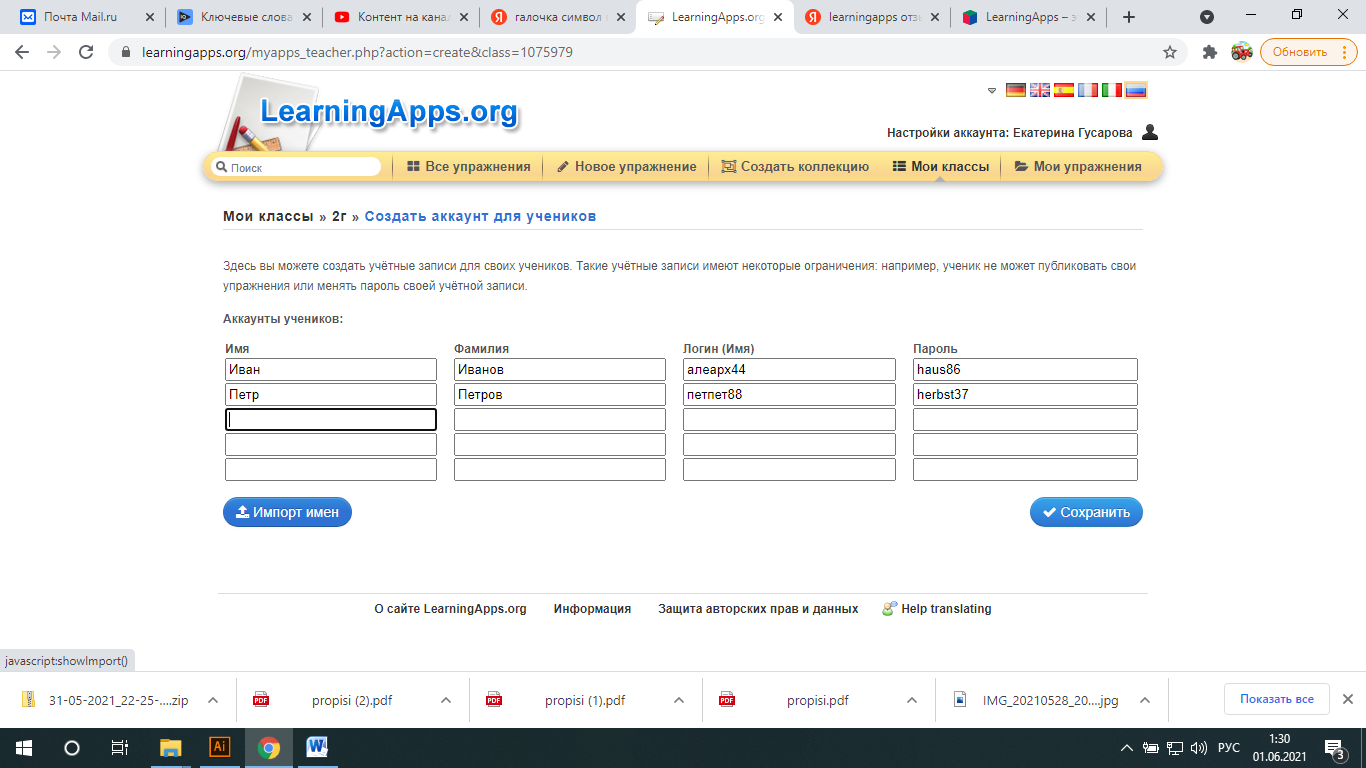 После этого выбираем «Импорт имен», распечатываем и раздаем логины и пароли учащимся.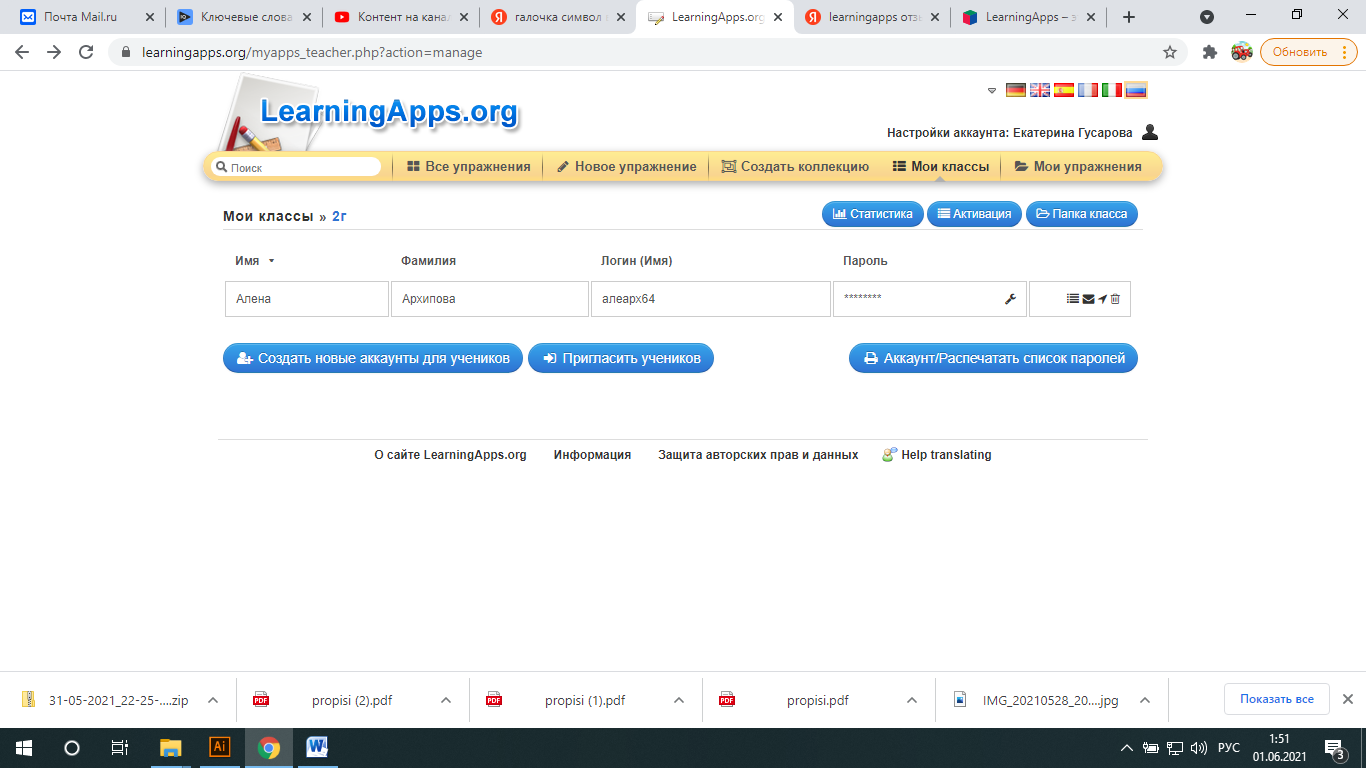 Далее создаем «Папку класса».Можно создать несколько папок: по каждому предмету.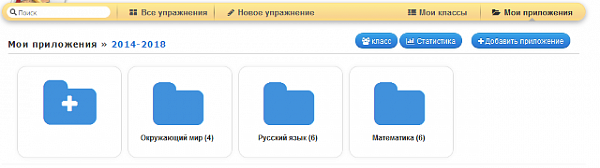 Заходим в папку и выбираем вкладку «+Добавить упражнение».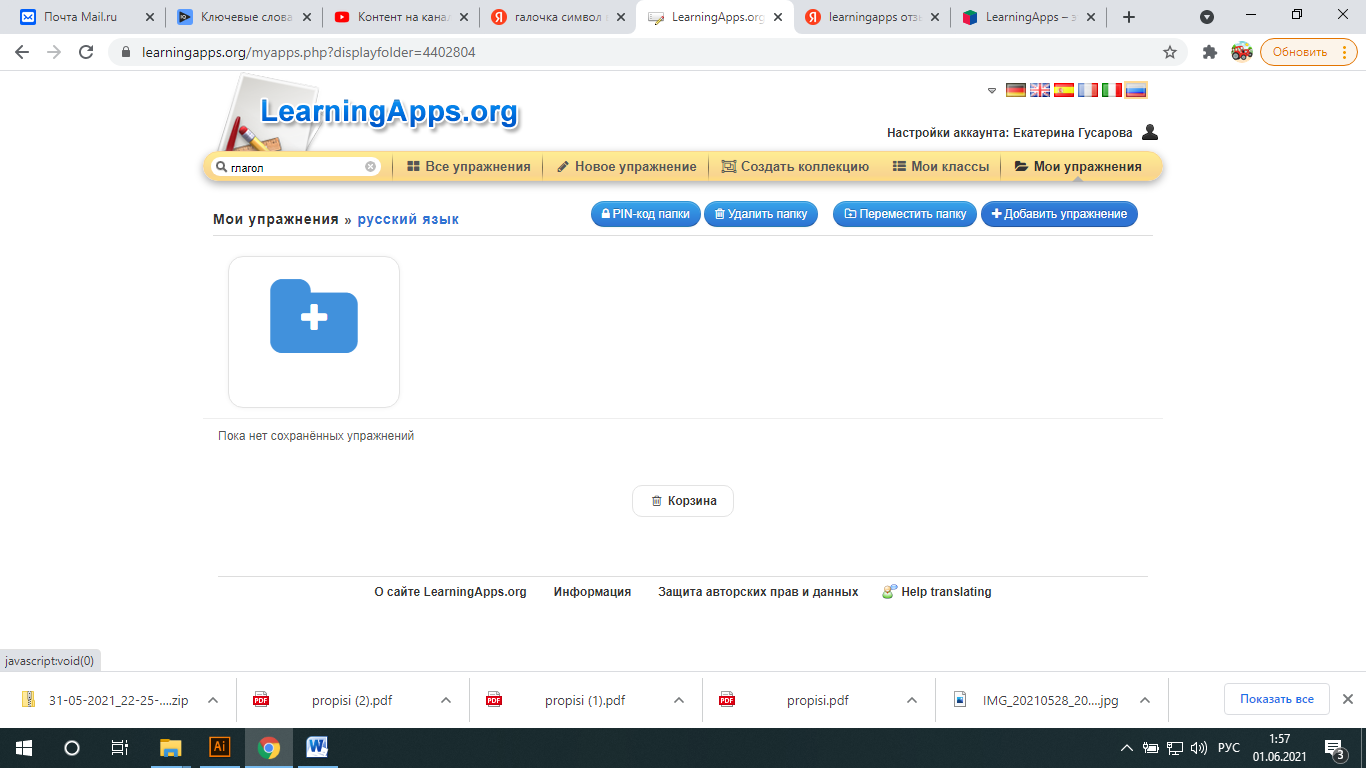 И выбираем из «Моих упражнений» необходимое для работы.,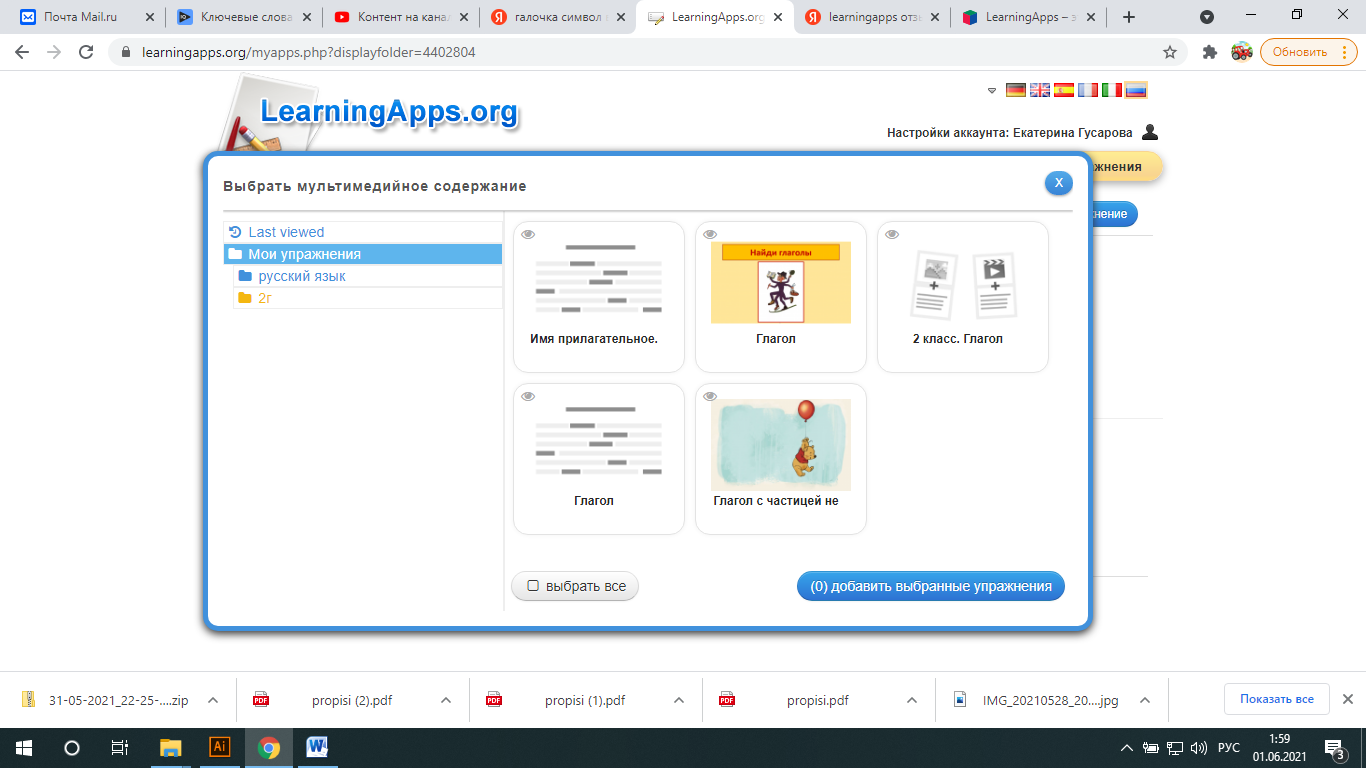 После того, как выполнены эти шаги, ученики могут приступить к выполнению заданий. Выполнив задание, учащиеся проверяют себя и сразу же видят, что выполнено правильно, а что нет. Тут же проводят работу над ошибками.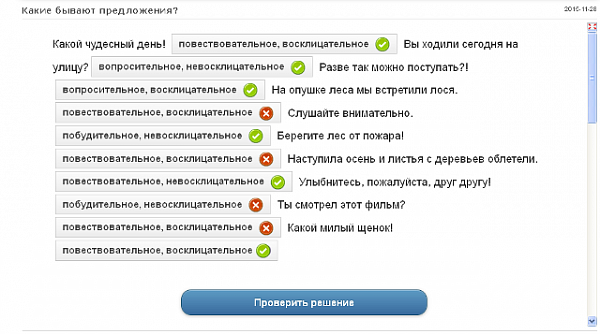 Учитель в личном кабинете может просматривать статистику своего класса, где видит, кто выполнил задание, а кто не приступал к выполнению, кто справился, а кто нет. Таким образом, это позволяет сделать вывод о качестве усвоения учебного материала и выстроить свою дальнейшую работу, делая акценты на более «слабых» местах.Вариативность в организации обучения с помощью дистанционных технологийВариант №1 планирования дистанционного урока.Принципы организации дистанционного обучения в работе с детьми начальной школы:1. Урок на дистанционном обучении максимально приближен к обычному уроку.         Учитель объясняет, дает образцы, ученики выполняют в соответствии с объяснением учителя и образцами выполнения.2. Максимальная работа с учебником, печатными тетрадями, рабочими тетрадями.         Работа с учебником совершенствует навык чтения, работа в тетради формирует навык письма.3. Живое объяснение присутствует в уроке.        Объяснение учителя ничем заменить нельзя.  Задача учителя:  максимально облегчить для родителей ситуацию, дать своё грамотно объяснение материала, дать образцы выполнения заданий. 4. Функция родителей: контроль.         Оставить для родителей привычную для них нишу: контроль за выполнением моих заданий.5.Объём работы ученика = объёму обычных домашних заданий.        Объём заданий будет не больше, чем обычные домашние задания при классной системе обучения.         Система оценивания при дистанционном обучении:Главная проблема оценивания на дистанционном обучении – необъективность.В условиях дистанционного обучения привычные проверочные и контрольные работы в необходимом объеме провести фактически невозможно. Кроме того, их результаты не всегда будут показательными, ведь появляется множество дополнительных факторов: дома ученики отвлекаются, появляется масса возможностей списать. Поэтому лучше сократить объем текущего контроля. Можно проводить текущий контроль с отметкой не чаще одного раза в неделю. Это позволит накапливать отметки, не перегружать учеников и уделять больше времени подготовке заданий для контроля.       Вводится «накопительная» отметкаДля этого выделяю 3–5 минут урока на фронтальную, преимущественно устную работу с учениками. За это время можно задать вопросы нескольким ученикам или попросить прокомментировать то или иное задание. Чтобы выставить отметку такой работы единоразово недостаточно. Но работу можно накапливать.       Создание тестов, где надо выбрать только букву, или записать одно слово. Тесты фотографируют и отправляют сразу учителю.       Запись развернутых видеоответов на вопросы в конце параграфа учебника. В результате тренируется устная речь, увеличивается словарный запас. По литературе чтение наизусть стихотворений, пересказы.       Контрольные работы, которые надо решить в течении час и отправить.       Скрины тетрадей, работа в классе оценивание.Трудности учителя при реализации варианта №11.Часто использование дистанционных платформ не помогает  выполнить поставленную задачу, формирование навыков чтения и письма, работать с учебником, красиво грамотно писать в тетради.2. Самостоятельность большинства учеников класса при выполнении домашних заданий очень низкая, без помощи и контроля родителей они ничего сделать не могут.3. Информационная компетентность детей, а часто и их родителей на низком уровне,4. Качество самих ресурсов вызывает много вопросов. В основной массе они носят развлекательный, игровой характер. А большинство просто не соответствуют программе «Перспектива».           В течение дня  получается бесконечный поток работ на проверку, ведь некоторые родители продолжают работать и могут помочь ребенку только после рабочего дня. Проверив работу, учитель должен указать на допущенные ошибки, чтобы ребенок изучил ошибку, выполнил работу над ошибками для дальнейшей безошибочной работы в данном направлении. И если в привычной тетради это входило во время проверки работы, то сейчас вынуждены тратить еще больше времени на это: правка в графических редакторах, выписывание ошибок или сообщение родителю о конкретных ошибках отнимают массу времени.Еще одна проблема дистанционного обучения – это объективность. Не секрет, что родители желают для своих детей лучшего, а, значит, большинство родителей проверяют работы детей. То есть учитель не видит, объективной картины понимания материла, не видит типичных ошибок и не понимает, что именно необходимо отработать классу или конкретному ученику. Про проведение каких-либо срезов знаний стоит сказать, что результат так же не всегда соответствует реальности.Конечно, время проводимое ребенком у компьютера увеличилось, что сказывается на состоянии здоровья, в частности на зрении. Дети вынуждены работать с опорой на экран монитора/телефона/планшета, решать задания на учебных платформах, просматривать видео или электронные уроки.Многие электронные ресурсы универсальны, то есть они не учитывают проблемы конкретного класса, конкретного ребенка, не учитывают запросы и методы конкретного учителя. Поэтому учителя вынуждены искать альтернативы, создавать свои электронные приложения, что опять же отнимает время, которого и так катастрофически не хватает.В заключении хочу сказать, что дистанционное обучение для младших школьников больше подходит только на стадии отработки материала, не на стадии объяснения. И трудности формата для малышей тоже представляют большую проблему, чем для учащихся средней школы. И здесь есть риски подмены обучения родителя, а не учащегося.Многочисленные исследования в области образовательных технологий сходятся в том, что в основе онлайн-обучения лежит тщательно спроектированный и спланированный учебный процесс, поддерживаемый методически обоснованной и целенаправленной последовательностью учебно-методических и контрольно-измерительных материалов, которые обеспечивают достижение результатов обучения в формате исключительно электронного обучения. Варианты и формы дистанционного обученияАвторами предложены девять основных параметров (характеристик), которые необходимо учитывать при проектировании курса, с альтернативными вариантами реализации онлайн-обучения:  модель обучения (исключительно электронное обучение, смешанное обучение с различным соотношением очного и онлайн-форматов, электронное обучение с включением вебинаров);  темп освоения (освоение в любом удобном темпе, заданный преподавателем темп освоения, заданный темп освоения с возможностью прохождения части курса в произвольном темпе);  количество обучающихся (до 35 человек)  педагогическая технология (объясняющий курс, практико-ориентированный курс, исследовательский курс, курс для организации совместной коллективной деятельности);  цель оценивания в курсе (определение степени готовности обучающегося к новому материалу, организация адаптивного обучения, диагностика достигнутых результатов обучения, накопительная система оценок, выявление отстающих обучающихся);  роль учителя (активное взаимодействие с учениками онлайн для учащихся начальной школы, незначительное взаимодействие учителя с учениками - нежелательно для учащихся начальной школы)  роль ученика и его родителей (читает и слушает; решает задачи и отвечает на вопросы, активное экспериментирование через симуляторы и другие инструменты, взаимодействие с другими обучающимися);  синхронизация взаимодействия (только асинхронное, только синхронное, смешанный формат взаимодействия)  обратная связь (автоматизированная со стороны системы, от учителя, от родителей, от других обучающихся).Все эти параметры сильно влияют на дизайн онлайн-курса: на формы представления контента, на выбор контрольно-измерительных инструментов, на использование тех или иных сервисов коммуникации и проведения процедуры итоговой аттестации по курсу.Правильно подобранные материалы курса, исходя из целей и задач обучения и характеристик учебного процесса в онлайн-среде, обеспечат обучающимся образовательный результат, а преподавателю - положительную обратную связь.Такой подход подразумевает, что онлайн-обучение – это прежде всего когнитивный и социальный процесс, а не просто процесс передачи информации посредством Интернет.Так же, как и очное обучение онлайн-обучение требует социальной поддержки обучающихся. Онлайн-обучение невозможно без IT-инфраструктуры, которая требует значительных инвестиций, включая платформу онлайн-обучения свою или внешнюю, с которой заключен договор, а также качественные онлайн-курсы, обеспечивающие эффективное обучение и поддержку обучающихся в онлайн-среде.В нынешней ситуации, когда переход на онлайн-обучение осуществляется в кратчайшие сроки, все эти условия должны быть созданы заранее, а преподаватели должны иметь опыт использования инструментов онлайн-обучения и сервисов поддержки обучающихся.Таким образом, следует различать то, что мы вкладываем в понятие "онлайн-обучение" и то, что мы пытаемся реализовать сейчас в сжатые сроки с минимальными вложениями и ресурсами. Последнее будем называть дистанционным обучением в экстремальных условиях.Дистанционное обучение в экстремальных условияхВ сложившейся ситуации, связанной с высоким риском заражения коронавирусом, единственно возможным и адекватным ответом для школ на внешний вызов был временный полный переход на дистанционное обучение.И в этих условиях все возможные ресурсы общеобразовательных школ внешних поставщиков контента и сервисов были использованы для реализации учебного процесса посредством Интернет.Важными требованиями к системе стали ее надежность, пропускная способность Интернет-каналов, простота создания и размещения контента, доступность сервисов и платформ для преподавателей и обучающихся.Следуя методическим рекомендация Министерства образования РФ, институты развития образования разработали приемлемые для их уровня развития IT-инфраструктуры с учетом доступных внешних ресурсов сценарии реализации дистанционного обучения и требования к форматам учебного процесса. Именно поэтому у каждой образовательной организации возник свой набор инструментов и сценариев для организации обучения в онлайн-среде.При этом мотивированные ученики достаточно хорошо справились с поставленной задачей, но, к сожалению, таких не очень много.Учителям начальных классов часто же не хватило навыков работы в цифровой среде, времени на освоение новых инструментов и перестройку образовательного процесса и поддержки со стороны технических служб школ, которые играют важную роль при внедрении новых технологий.Подходы к оценке эффективности дистанционного обучения в экстремальных условияхПри оценке эффективности новой образовательной технологии или модели обучения велик соблазн сравнить результаты обучения, полученные обучающимися при применении данной технологии, с результатами обучения в традиционной модели очного обучения. Однако, такой сравнительный анализ, как правило, не дает обоснованных статистически значимых выводов ввиду того, что требует:строгого экспериментального дизайна;идентичного по содержанию и разного по формату контента;одинаковых контрольно-измерительных материалов и условий проведения итоговой аттестации;достаточно большой выборки, сформированной случайным образом для каждой модели (технологии) обучения;исключения влияния на результаты эксперимента внешних факторов, снижающих валидность эксперимента.Успех при этом – категория не абсолютная, и может быть измерен исходя из интересов разных участников процесса обучения.Оценка эффективности онлайн-обучения или использования дистанционных образовательных технологий может осуществляться через призму этих целевых показателей, но такая оценка уместна в условиях планомерного перехода на новые модели образовательного процесса.В экстремальных условиях резкого переформатирования учебного процесса при ограниченности внутренних и внешних ресурсов на передний план выходят совсем другие критерии оценки. Их можно разбить на 4 области: оценка контекста (предпосылок) изменений, оценка целесообразности и экономической эффективности изменений, оценка процессов осуществления изменений и результатов (продуктов), прямых и побочных.В связи с этим для оценки происходящего в настоящее время вынужденного перехода на дистанционное обучение школам придется ответить на следующие вопросы:  Какие факторы (социальные, институциональные, административные) определили готовность школ к переходу, отношение участников к изменениям и повлияли на эффективность этих изменений?    Достаточны ли внутренние и внешние ресурсы для осуществления такого перехода? В частности, достаточен ли уровень развития IT-инфраструктуры для технической поддержки изменений? Обладают ли сотрудники и учителя необходимыми компетенциями для осуществления поставленных задач?    Какие этапы процесса переходы вызвали наибольшее затруднение у участников? Какие организационные механизмы давали сбои?    Каковы результаты перехода на дистанционное обучение для школьников, учителей вспомогательного персонала? В чем причина недостижения целей или негативной обратной связи от участников? Какие проблемы необходимо решить для улучшения результатов? 	Такая оценка в большей степени ориентирована на анализ предпосылок, потребностей, процессов, чем на оценку результатов. А эффективность в этом случае определяется как соотношение результатов и затраченных ресурсов с учетом срочности поставленных задач.В конечном итоге, гораздо важнее извлечь выводы из этого "глобального эксперимента" и организовать планомерную работу над ошибками, чтобы избежать этих ошибок в будущем.ЛитератураБожович Л.И. Чудковский В.Э. Изучение мотивации поведения детей и подростков.- М., 1972. Гальперин П.Я. Лекции по психологии. Учебное издание. 4-е издание. СПб., 2007.Зимняя И.А. Педагогическая психология. М., 2009. Лалаева Р.И. Нарушения чтения и пути их коррекции у младших школьников. СПб., 1998.  Лускановой Н.Г. Способ оценки школьной мотивации учащихся начальных классов. М., 1996. Маслоу А. Мотивация и личность. СПб., 2003. Матюхина М.В. Изучение мотивационной сферы учащихся. М., 1996. Фотекова Т.А. Сочетание нарушений познавательной и речевой сфер в структуре дефекта у детей с ОНР //Дефектология. 1994, № 2.Хекхаузен Х. Мотивация и деятельность. СПб. , 2003. Waldemar von Suchodoletz Therapie der Lese-Rechtschreib-Storung (LRS). Verlag W. Kohlhammer 2006. Вайндорф-Сысоева, М. Е. Методика дистанционного обучения : учебное пособие для вузов /М. Е. Вайндорф-Сысоева, Т. С. Грязнова, В. А. Шитова ; под общей редакцией М. Е. Вайндорф-Сысоевой. - Москва :Юрайт, 2018. - 194 с. - (Высшее образование). - Текст : электронный // ЭБС Юрайт : сайт. - URL: https://urait.ru/bcode/413604. (дата обращения: 01.04.2020).Гильмутдинова, Е.В. Использование образовательной платформы ЯКласс и UCHI.ru в начальных классах / Е.В. Гильмутдинова. - Текст: электронный // Интернет-технологии в образовании : сборник материалов Всерос. науч.-практ. конф. / Чувашский государственный педагогический университет ; отв. ред. Н. В. Софронова. – Чебоксары, 2019. - 126-128. - URL: https://elibrary.ru/item.asp?id=41384586. (дата обращения: 02.04.2020).Как с помощью ЯКласс организовать дистанционное обучение во время каникул. - Текст: электронный // ПЕДСОВЕТ. Персональный помощник педагога : сайт.–URL : https://pedsovet.org/beta/article/kak-s-pomosu-aklass-organizovatdistancionnoe -obucenie-vo-vrema-kanikul.Министерство просвещения рекомендует школам пользоваться онлайн-ресурсами для обеспечения дистанционного обучения. - Текст: электронный. - Минпросвещения России. Официальный интернет-ресурс. - URL:https://edu.gov.ru/ press/2214/ministerstvo-prosvescheniya-rekomenduet-shkolam -polzovatsya-onlaynresursami-dlya-obespecheniya-distancionnogo-obucheniya/. (дата публикации 18 марта 2020) (дата обращения: 01.04.2020).Погодина, И.А. Дистанционное обучение в начальной школе / И.А. Погодина, Е.В. Сенченко. - Текст: электронный // Современная научная мысль. Материалы Всерос. науч.-практ. конф. / главный редактор М.П. Нечаев. – Чебоксары, 2018. - С. 130-133. – URL : https://elibrary.ru/item.asp?id= 36426351.